Анжеро-Судженск получает чистую воду!сообщение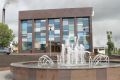 Благодаря крупной модернизации оборудования и внедрению целого ряда технологических новшеств на ООО «АСВиК», качество водопроводной воды в Анжеро-Судженске не вызывает никаких нареканий, тогда как во многих других городах (даже, например, в Новокузнецке) специалисты Роспотребнадзора рекомендуют жителям пользоваться водой только после ее предварительного отстаивания и кипячения.К половодью нынешней весны коллектив водоканала начал готовиться заблаговременно, что позволило вовремя и практически полностью завершить все намеченные работы. В частности, в этом году «АСВиК» ввел в эксплуатацию три дополнительные насосные станции, работу которых контролирует автоматическая система управления. Специальные датчики отслеживают и регулируют давление в городской водопроводной сети. Благодаря внедрению современной аппаратуры, новые насосные станции самостоятельно определяют точную дозировку подачи химикатов для предварительной обработки воды. Кстати, сами реагенты в нынешнем сезоне заменены на более современные и безопасные.Впервые за последнее десятилетие произведена замена так называемого засыпного материала в фильтровальных камерах.Новое оборудование появилось и в святая святых — лаборатории водозабора, где специалисты по-прежнему бдительно следят за качеством воды, подающейся в город. В Росспотребнадзоре Анжеро-Судженска подтвердили: река Яя пока особой чистотой не отличается. Вода в ней мутная и изобилует болезнетворными бактериями, однако после обработки, произведенной «АСВиКом», она отвечает всем санитарным требованиям и нормам.Городской водоканал отказался от такого реагента обеззараживания воды, как жидкий хлор и перешел на более безопасный гидрохлорид  натрия. Как считают специалисты, это позволит улучшить качество питьевой воды и уменьшить коррозию труб.